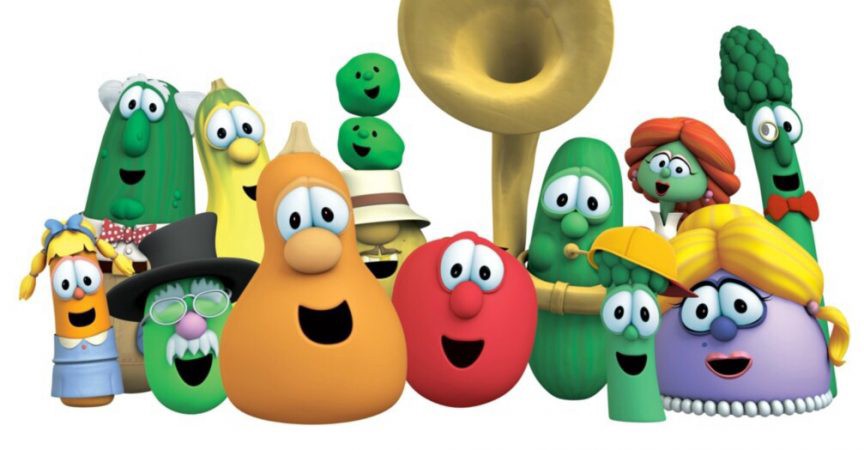 We Are the Big Idea!Toddler/Young 2s Room Supply List2 Teacher/Parents Communicator Folders (Purchase at the school)School Age Backpack*Family Picture 3 Box of Jumbo crayons & 1 Large pencil box*2 Ream of White Copy Paper2 Elmer’s Washable Glue 4 Boxes of Kleenex & 3 Baby Wipes*2 Boxes Gallon-Sized Zipper Bags & 2 Boxes Quarter –Sized Zipper Bags (do not label)3 Containers of Clorox WipesCover Blanket & Flat or Crib Sheet* (For Nap Time)2 Cans of Disinfecting SprayA Full Change of Cloth & Art Smock*Diapers/Pull Ups* 2 Pack of Construction Papers Field Trip T-Shirt (to be purchased at the school)*Please label every item with Asterisk with your child’s name.  NB: No baby bottle please.